Drodzy Uczniowie!Poniżej udostępniam Wam treść apelu, z którym zwracają się do nas autorzy internetowej biblioteki Wolne Lektury. Proszę o przekazanie wiadomości rodzicom! „Rok temu zamknięto biblioteki, a szkoły przeszły w tryb nauczania zdalnego. Wolne Lektury, darmowa biblioteka internetowa, zapewniła w tym czasie uczniom wszystkich poziomów edukacyjnych bezpłatny dostęp do większości lektur szkolnych. Wolne Lektury jako organizacja pozarządowa rozwijają się wyłącznie dzięki darowiznom i dotacjom. Bardzo prosimy o przekazanie Rodzicom, że Wolne Lektury potrzebują wsparcia poprzez 1% podatku i stałe darowizny. Aby przekazać 1% podatku, na stronie https://www.podatki.gov.pl/pit należy w odpowiedniej rubryce użyć funkcji „Zmieniam organizację” i wpisać numer KRS 70056 Fundacja Nowoczesna Polska. Jeśli formularz podatkowy wypełniasz samodzielnie, to należy w odpowiedniej rubryce wskazać Fundacja Nowoczesna Polska nr KRS 0000070056. Aby przekazywać stałe darowizny, na stronie https://wolnelektury.pl/towarzystwo/  wystarczy wybrać wysokość wpłaty i opcję stałego wsparcia biblioteki. Nasi darczyńcy otrzymują wcześniejszy dostęp do prapremier!”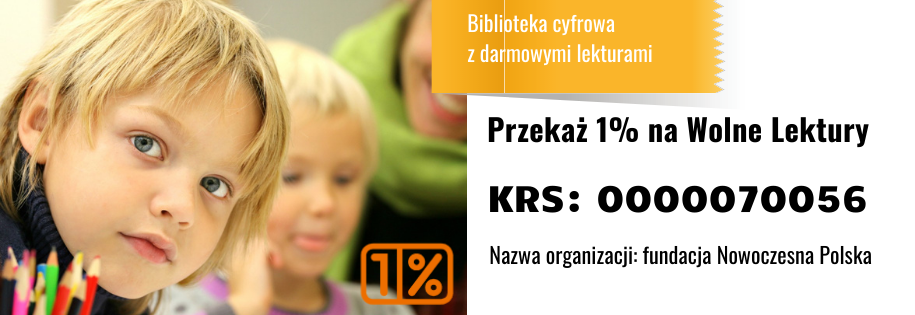 